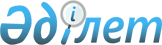 2017-2019 жылдарға арналған Астрахан ауданының бюджеті туралыАқмола облысы Астрахан аудандық мәслихатының 2016 жылғы 23 желтоқсандағы № 6С-14-2 шешімі. Ақмола облысының Әділет департаментінде 2017 жылғы 13 қаңтарда № 5691 болып тіркелді.
      РҚАО-ның ескертпесі.

      Құжаттың мәтінінде түпнұсқаның пунктуациясы мен орфографиясы сақталған.
      Қазақстан Республикасының 2008 жылғы 4 желтоқсандағы Бюджет кодексінің 9 бабының 2 тармағына, "Қазақстан Республикасындағы жергілікті мемлекеттік басқару және өзін-өзі басқару туралы" Қазақстан Республикасының 2001 жылғы 23 қаңтардағы Заңының 6 бабының 1 тармағының 1) тармақшасына сәйкес, Астрахан аудандық мәслихат ШЕШІМ ҚАБЫЛДАДЫ:
      1. 2017 - 2019 жылдарға арналған аудандық бюджет 1, 2 және 3 қосымшаларға сәйкес, оның ішінде 2017 жылға келесі көлемдерде бекітілсін:
      1) кірістер – 3426160,2 мың теңге, оның ішінде:
      салықтық түсімдер – 564695,0 мың теңге;
      салықтық емес түсімдер – 43050,0 мың теңге;
      негізгі капиталды сатудан түсетін түсімдер – 5575,0 мың теңге;
      трансферттер түсімі – 2812840,5 мың теңге;
      2) шығындар – 3497412,8 мың теңге;
      3) таза бюджеттік кредиттеу – 29334,5 мың теңге, оның ішінде:
      бюджеттік кредиттер – 40438,5 мың теңге;
      бюджеттік кредиттерді өтеу – 11104,0 мың теңге;
      4) қаржы активтерімен операциялар бойынша сальдо – 65274,3 мың теңге:
      қаржы активтерін сатып алу – 65274,3 мың теңге;
      мемлекеттің қаржы активтерін сатудан түсетін түсімдер – 0,0 мың теңге;
      5) бюджет тапшылығы (профициті) – -165861,4 мың теңге;
      6) бюджет тапшылығын қаржыландыру (профицитін пайдалану) – 165861,4 мың теңге.
      Ескерту. 1-тармақ жаңа редакцияда – Ақмола облысы Астрахан аудандық мәслихатының 07.12.2017 № 6С-27-3 (01.01.2017 бастап қолданысқа енгізіледі) шешімімен.


      2. 2017 жылғы аудандық бюджеттің көлемінде 1914721,0 мың теңге сомасында аудан бюджетіне облыстық бюджеттен берілетін бюджеттік субвенция қарастырылғаны ескерілсін.
      3. 2017 жылға арналған аудандық бюджет түсімдерінің құрамында республикалық бюджеттен 4 қосымшаға сәйкес нысаналы трансферттер және бюджеттік кредиттер қарастырылғаны ескерілсін.
      4. 2017 жылға арналған аудандық бюджет түсімдерінің құрамында облыстық бюджеттен 5 қосымшаға сәйкес нысаналы трансферттер қарастырылғаны ескерілсін.
      5. 2017 жылға арналған аудандық бюджеттің көлемінде 11104,0 мың теңге сомасында мамандарды әлеуметтік қолдау шараларын іске асыру үшін бюджеттік кредиттер бойынша негізгі қарызын өтеу қарастырылғаны ескерілсін.
      6. 2017 жылға арналған ауданның жергілікті атқарушы органның резерві 12237,4 мың теңге сомасында бекітілсін.
      Ескерту. 6-тармақ жаңа редакцияда – Ақмола облысы Астрахан аудандық мәслихатының 27.09.2017 № 6С-23-2 (01.01.2017 бастап қолданысқа енгізіледі) шешімімен.


      7. Азаматтық қызметші болып табылатын және ауылдық жерлерде қызмет істейтін әлеуметтік қамсыздандыру, білім беру, мәдениет, спорт және ветеринария саласының мамандарына, қызметтің осы түрлерімен қалалық жағдайда айналысатын мамандардың жалақыларымен және тарифтік ставкаларымен салыстырғанда жиырма бес пайызға жоғары лауазымдық жалақылар мен тарифтік ставкалар белгіленсін.
      8. 6 қосымшаға сәйкес, берілген 2017 жылға арналған ауыл, ауылдық округтердің жергілікті бюджеттік бағдарламаларының шығын көлемі бекітілсін.
      9. 2017 жылға арналған аудандық бюджет шығындарының құрамында 12758,9 мың теңге сомасында жергілікті өзін-өзі басқару органдарына 7 қосымшаға сәйкес трансферттер қарастырылғаны ескерілсін.
      Ескерту. 9-тармақ жаңа редакцияда – Ақмола облысы Астрахан аудандық мәслихатының 17.11.2017 № 6С-25-2 (01.01.2017 бастап қолданысқа енгізіледі) шешімімен.


      10. 2017 жылға арналған аудандық бюджетті атқару процесінде секвестрлеуге жатпайтын аудандық бюджеттік бағдарламалардың тізбесі 8 қосымшаға сәйкес бекітілсін.
      11. Шешім Ақмола облысы Әділет департаментінде мемлекеттік тіркелген күннен бастап күшіне енеді және 2017 жылдың 1 қаңтарынан бастап қолданысқа енгізіледі.
      "КЕЛІСІЛДІ"
      23.12.2016 ж 2017 жылға арналған аудандық бюджет
      Ескерту. 1-қосымша жаңа редакцияда – Ақмола облысы Астрахан аудандық мәслихатының 07.12.2017 № 6С-27-3 (01.01.2017 бастап қолданысқа енгізіледі) шешімімен. 2018 жылға арналған аудандық бюджет 2019 жылға арналған аудандық бюджет 2017 жылға арналған республикалық бюджеттің нысаналы трансферттері және бюджеттік кредиттері
      Ескерту. 4-қосымша жаңа редакцияда – Ақмола облысы Астрахан аудандық мәслихатының 07.12.2017 № 6С-27-3 (01.01.2017 бастап қолданысқа енгізіледі) шешімімен.

 2017 жылға облыстық бюджеттен нысаңалы трансферттер
      Ескерту. 5-қосымша жаңа редакцияда – Ақмола облысы Астрахан аудандық мәслихатының 07.12.2017 № 6С-27-3 (01.01.2017 бастап қолданысқа енгізіледі) шешімімен. 2017 жылға ауылдық округтердің, ауылдардың бюджеттік бағдарламалары
      Ескерту. 6-қосымша жаңа редакцияда – Ақмола облысы Астрахан аудандық мәслихатының 17.11.2017 № 6С-25-2 (01.01.2017 бастап қолданысқа енгізіледі) шешімімен. 2017 жылғы жергілікті өзін-өзі басқару органдарының трансферттерін бөлу
      Ескерту. 7-қосымша жаңа редакцияда – Ақмола облысы Астрахан аудандық мәслихатының 17.11.2017 № 6С-25-2 (01.01.2017 бастап қолданысқа енгізіледі) шешімімен. 2017 жылға арналған аудандық бюджетті атқару процесінде секвестрлеуге жатпайтын аудандық бюджеттік бағдарламалардың тізбесі
					© 2012. Қазақстан Республикасы Әділет министрлігінің «Қазақстан Республикасының Заңнама және құқықтық ақпарат институты» ШЖҚ РМК
				
      Астрахан аудандық
мәслихатының сессия
төрағасы

Г.Мұқанова

      Астрахан аудандық
мәслихатының
хатшысы

М.Қожахмет

      Астрахан ауданының әкімі

Т.Ерсейітов
Астрахан аудандық
мәслихатының
2016 жылғы 23 желтоқсандағы
№ 6С-14-2 шешіміне
1 қосымша
Санаты
Санаты
Санаты
Санаты
Сома, мың теңге
Сыныбыы
Сыныбыы
Сыныбыы
Сома, мың теңге
Ішкі сыныбы
Ішкі сыныбы
Сома, мың теңге
Атауы
Сома, мың теңге
I. КІРІСТЕР
3426160,2
1
Салықтық түсімдер
564695,0
01
Табыс салығы
40554,0
2
Жеке табыс салығы
40554,0
03
Әлеуметтік салық
244632,0
1
Әлеуметтік салық
244632,0
04
Меншікке салынатын салықтар
215103,0
1
Мүлікке салынатын салықтар
162758,0
3
Жер салығы
3725,0
4
Көлік құралдарына салынатын салық
42378,0
5
Бірыңғай жер салығы
6242,0
05
Тауарларға, жұмыстарға және қызметтерге салынатын ішкі салықтар
56626,0
2
Акциздер
4073,0
3
Табиғи және басқа да ресурстарды пайдаланғаны үшін түсетін түсімдер
40150,0
4
Кәсіпкерлік және кәсіби қызметті жүргізгені үшін алынатын алымдар
12403,0
08
Заңдық маңызы бар әрекеттерді жасағаны және (немесе) оған уәкілеттігі бар мемлекеттік органдар немесе лауазымды адамдар құжаттар бергені үшін алынатын міндетті төлемдер
7780,0
1
Мемлекеттік баж
7780,0
2
Салықтық емес түсімдер
43050,0
01
Мемлекеттік меншіктен түсетін кірістер
32600,0
5
Мемлекет меншігіндегі мүлікті жалға беруден түсетін кірістер
1786,0
7
Мемлекеттік бюджеттен берілген кредиттер бойынша сыйақылар
14,0
9
Мемлекеттік меншіктен түсетін басқа да кірістер
30800,0
06
Басқа да салықтық емес түсімдер
10450,0
1
Басқа да салықтық емес түсімдер
10450,0
3
Негізгі капиталды сатудан түсетін түсімдер
5575,0
01
Мемлекеттік мекемелерге бекітілген мемлекеттік мүлікті сату
2575,0
1
Мемлекеттік мекемелерге бекітілген мемлекеттік мүлікті сату
2575,0
03
Жерді және материалдық емес активтерді сату
3000,0
1
Жерді сату
3000,0
4
Трансферттер түсімі
2812840,2
02
Мемлекеттік басқарудың жоғары тұрған органдарынан түсетін трансферттер
2812840,2
2
Облыстық бюджеттен түсетін трансферттер
2812840,2
Функционалдық топ
Функционалдық топ
Функционалдық топ
Функционалдық топ
Сома, мың теңге
Бюджеттік бағдарламалардың әкімшісі
Бюджеттік бағдарламалардың әкімшісі
Бюджеттік бағдарламалардың әкімшісі
Сома, мың теңге
Бағдарлама
Бағдарлама
Сома, мың теңге
Атауы
II. ШЫҒЫНДАР
3497412,8
01
Жалпы сипаттағы мемлекеттiк қызметтер 
343289,5
112
Аудан (облыстық маңызы бар қала) мәслихатының аппараты
23613,7
001
Аудан (облыстық маңызы бар қала) мәслихатының қызметін қамтамасыз ету жөніндегі қызметтер
16763,7
003
Мемлекеттік органның күрделі шығыстары
6850,0
122
Аудан (облыстық маңызы бар қала) әкімінің аппараты
106523,7
001
Аудан (облыстық маңызы бар қала) әкімінің қызметін қамтамасыз ету жөніндегі қызметтер
82174,2
003
Мемлекеттік органның күрделі шығыстары
24349,5
123
Қаладағы аудан, аудандық маңызы бар қала, кент, ауыл, ауылдық округ әкімінің аппараты
159638,0
001
Қаладағы аудан, аудандық маңызы бар қаланың, кент, ауыл, ауылдық округ әкімінің қызметін қамтамасыз ету жөніндегі қызметтер
157461,1
022
Мемлекеттік органның күрделі шығыстары
2176,9
458
Ауданның (облыстық маңызы бар қаланың) тұрғын үй-коммуналдық шаруашылығы, жолаушылар көлігі және автомобиль жолдары бөлімі
10487,0
001
Жергілікті деңгейде тұрғын үй-коммуналдық шаруашылығы, жолаушылар көлігі және автомобиль жолдары саласындағы мемлекеттік саясатты іске асыру жөніндегі қызметтер
10187,0
013
Мемлекеттік органның күрделі шығыстары
300,0
459
Ауданның (облыстық маңызы бар қаланың) экономика және қаржы бөлімі
32735,8
001
Ауданның (облыстық маңызы бар қаланың) экономикалық саясатын қалыптастыру мен дамыту, мемлекеттік жоспарлау, бюджеттік атқару және коммуналдық меншігін басқару саласындағы мемлекеттік саясатты іске асыру жөніндегі қызметтер
25909,7
010
Жекешелендіру, коммуналдық меншікті басқару, жекешелендіруден кейінгі қызмет және осыған байланысты дауларды реттеу
1827,0
015
Мемлекеттік органның күрделі шығыстары
4999,1
472
Ауданның (облыстық маңызы бар қаланың) құрылыс, сәулет және қала құрылысы бөлімі
1500,0
040
Мемлекеттік органдардың объектілерін дамыту
1500,0
494
Ауданның (облыстық маңызы бар қаланың) кәсіпкерлік және өнеркәсіп бөлімі 
8791,3
001
Жергілікті деңгейде кәсіпкерлікті және өнеркәсіпті дамыту саласындағы мемлекеттік саясатты іске асыру жөніндегі қызметтер
8791,3
02
Қорғаныс
6788,0
122
Аудан (облыстық маңызы бар қала) әкiмінің аппараты
6788,0
005
Жалпыға бірдей әскери міндетті атқару шеңберіндегі іс-шаралар
1839,0
006
Аудан (облыстық маңызы бар қала) ауқымындағы төтенше жағдайлардың алдын алу және оларды жою
4755,2
007
Аудандық (қалалық) ауқымдағы дала өрттерінің, сондай-ақ мемлекеттік өртке қарсы қызмет органдары құрылмаған елді мекендерде өрттердің алдын алу және оларды сөндіру жөніндегі іс-шаралар
193,8
03
Қоғамдық тәртіп, қауіпсіздік, құқықтық, сот, қылмыстық - атқару қызметі
5931,0
458
Ауданның (облыстық маңызы бар қаланың) тұрғын үй-коммуналдық шаруашылығы, жолаушылар көлігі және автомобиль жолдары бөлімі
5931,0
021
Елді мекендерде жол қозғалысы қауіпсіздігін қамтамасыз ету
5931,0
04
Бiлiм беру
1930022,8
464
Ауданның (облыстық маңызы бар қаланың) білім бөлімі
1869750,4
001
Жергілікті деңгейде білім беру саласындағы мемлекеттік саясатты іске асыру жөніндегі қызметтер
13862,0
003
Жалпы білім беру
1428960,2
005
Ауданның (облыстық маңызы бар қаланың) мемлекеттiк бiлiм беру мекемелер үшiн оқулықтар мен оқу-әдістемелік кешендерді сатып алу және жеткiзу
34388,9
006
Балаларға қосымша білім беру
28995,0
007
Аудандық (қалалық) ауқымдағы мектеп олимпиадаларын және мектептен тыс іс-шараларды өткізу
1605,9
009
Мектепке дейінгі тәрбие мен оқыту ұйымдарының қызметін қамтамасыз ету
102150,5
015
Жетім баланы (жетім балаларды) және ата-аналарының қамқорынсыз қалған баланы (балаларды) күтіп-ұстауға қамқоршыларға (қорғаншыларға) ай сайынға ақшалай қаражат төлемі
15750,6
040
Мектепке дейінгі білім беру ұйымдарында мемлекеттік білім беру тапсырысын іске асыруға
90085,7
067
Ведомстволық бағыныстағы мемлекеттік мекемелерінің және ұйымдарының күрделі шығыстары
153951,6
465
Ауданның (облыстық маңызы бар қаланың) дене шынықтыру және спорт бөлімі
30527,8
017
Балалар мен жасөспірімдерге спорт бойынша қосымша білім беру
30527,8
472
Ауданның (облыстық маңызы бар қаланың) құрылыс, сәулет және қала құрылысы бөлімі
29744,6
022
Бастауыш, негізгі орта және жалпы орта білім беру объектілерін салу және реконструкциялау
29744,6
06
Әлеуметтiк көмек және әлеуметтiк қамсыздандыру
154410,0
123
Қаладағы аудан, аудандық маңызы бар қала, кент, ауыл, ауылдық округ әкімінің аппараты
23115,4
003
Мұқтаж азаматтарға үйінде әлеуметтiк көмек көрсету
23115,4
451
Ауданның (облыстық маңызы бар қаланың) жұмыспен қамту және әлеуметтік бағдарламалар бөлімі
129962,6
001
Жергілікті деңгейде халық үшін әлеуметтік бағдарламаларды жұмыспен қамтуды қамтамасыз етуді іске асыру саласындағы мемлекеттік саясатты іске асыру жөніндегі қызметтер
19999,9
002
Жұмыспен қамту бағдарламасы
54905,3
006
Тұрғын үйге көмек көрсету
2041,2
007
Жергілікті өкілетті органдардың шешімі бойынша мұқтаж азаматтардың жекелеген топтарына әлеуметтік көмек
13325,4
010
Үйден тәрбиеленіп оқытылатын мүгедек балаларды материалдық қамтамасыз ету
259,7
011
Жәрдемақыларды және басқа да әлеуметтік төлемдерді есептеу, төлеу мен жеткізу бойынша қызметтерге ақы төлеу
138,0
014
Мұқтаж азаматтарға үйде әлеуметтiк көмек көрсету
1305,8
016
18 жасқа дейінгі балаларға мемлекеттік жәрдемақылар
3546,4
017
Мүгедектерді оңалту жеке бағдарламасына сәйкес, мұқтаж мүгедектерді міндетті гигиеналық құралдармен және ымдау тілі мамандарының қызмет көрсетуін, жеке көмекшілермен қамтамасыз ету
5446,6
021
Мемлекеттік органның күрделі шығыстары
756,4
023
Жұмыспен қамту орталықтарының қызметін қамтамасыз ету
14587,0
025
"Өрлеу" жобасы бойынша келісілген қаржылай көмекті енгізу
9651,8
050
Қазақстан Республикасында мүгедектердің құқықтарын қамтамасыз ету және өмір сүру сапасын жақсарту жөніндегі 2012-2018 жылдарға арналған іс-шаралар жоспарын іске асыру
3651,2
054
Үкіметтік емес ұйымдарда мемлекеттік әлеуметтік тапсырысты орналастыру
83,4
067
Ведомстволық бағыныстағы мемлекеттік мекемелерінің және ұйымдарының күрделі шығыстары
264,5
464
Ауданның (облыстық маңызы бар қаланың) білім бөлімі
1332,0
030
Патронат тәрбиешілерге берілген баланы (балаларды) асырап бағу
1332,0
07
Тұрғын үй-коммуналдық шаруашылық
630602,2
123
Қаладағы аудан, аудандық маңызы бар қала, кент, ауыл, ауылдық округ әкімінің аппараты
19436,3
008
Елді мекендердегі көшелерді жарықтандыру
12043,8
011
Елді мекендерді абаттандыру мен көгалдандыру
7392,5
458
Ауданның (облыстық маңызы бар қаланың) тұрғын үй-коммуналдық шаруашылығы, жолаушылар көлігі және автомобиль жолдары бөлімі
60207,4
004
Азаматтардың жекелеген санаттарын тұрғын үймен қамтамасыз ету
17967,0
012
Сумен жабдықтау және су бұру жүйесінің жұмыс істеуі
883,3
018
Елді мекендерді абаттандыру және көгалдандыру
1793,5
026
Ауданның (облыстық маңызы бар қаланың) коммуналдық меншігіндегі жылу жүйелерін қолдануды ұйымдастыру
34637,7
028
Коммуналдық шаруашылығын дамыту
4925,9
472
Ауданның (облыстық маңызы бар қаланың) құрылыс, сәулет және қала құрылысы бөлімі
550958,5
003
Коммуналдық тұрғын үй қорының тұрғын үйін жобалау, және (немесе) салу, реконструкциялау
43392,9
004
Инженерлік - коммуникациялық инфрақұрылымды жобалау, дамыту және (немесе) жайластыру
60269,5
058
Елді мекендердегі сумен жабдықтау және су бұру жүйелерін дамыту
443296,1
098
Коммуналдық тұрғын үй қорының тұрғын үйлерін сатып алу
4000,0
08
Мәдениет, спорт, туризм және ақпараттық кеңістiк
149738,5
455
Ауданның (облыстық маңызы бар қаланың) мәдениет және тілдерді дамыту бөлімі
103001,3
001
Жергілікті деңгейде тілдерді және мәдениетті дамыту саласындағы мемлекеттік саясатты іске асыру жөніндегі қызметтер
6227,8
003
Мәдени - демалыс жұмысын қолдау
59895,6
006
Аудандық (қалалық) кiтапханалардың жұмыс iстеуi
24340,7
007
Мемлекеттік тілді және Қазақстан халқының басқа да тілдерін дамыту 
7435,8
032
Ведомстволық бағыныстағы мемлекеттік мекемелерінің және ұйымдарының күрделі шығыстары
5101,4
456
Ауданның (облыстық маңызы бар қаланың) ішкі саясат бөлімі
28952,8
001
Жергілікті деңгейде ақпарат, мемлекеттілікті нығайту және азаматтардың әлеуметтік сенімділігін қалыптастыру саласында мемлекеттік саясатты іске асыру жөніндегі қызметтер
8595,1
002
Мемлекеттік ақпараттық саясат жүргізу жөніндегі қызметтер 
6223,0
003
Жастар саясаты саласында іс-шараларды іске асыру
13734,7
032
Ведомстволық бағыныстағы мемлекеттік мекемелерінің және ұйымдарының күрделі шығыстары
400,0
465
Ауданның (облыстық маңызы бар қаланың) дене шынықтыру және спорт бөлімі
14117,0
001
Жергілікті деңгейде дене шынықтыру және спорт саласындағы мемлекеттік саясатты іске асыру жөніндегі қызметтер
7724,1
006
Аудандық (облыстық маңызы бар қалалық) деңгейде спорттық жарыстар өткiзу
2154,9
007
Әртүрлі спорт түрлері бойынша аудан (облыстық маңызы бар қала) құрама командаларының мүшелерін дайындау және олардың облыстық спорт жарыстарына қатысуы
3893,1
032
Ведомстволық бағыныстағы мемлекеттік мекемелерінің және ұйымдарының күрделі шығыстары
344,9
472
Ауданның (облыстық маңызы бар қаланың) құрылыс, сәулет және қала құрылысы бөлімі
3667,4
008
Спорт объектілерін дамыту
1353,1
011
Мәдениет объектілерін дамыту
2314,3
10
Ауыл, су, орман, балық шаруашылығы, ерекше қорғалатын табиғи аумақтар, қоршаған ортаны және жануарлар дүниесін қорғау, жер қатынастары
119197,5
459
Ауданның (облыстық маңызы бар қаланың) экономика және қаржы бөлімі
8758,2
099
Мамандардың әлеуметтік көмек көрсетуі жөніндегі шараларды іске асыру
8758,2
462
Ауданның (облыстық маңызы бар қаланың) ауыл шаруашылығы бөлімі
12932,0
001
Жергілікті деңгейде ауыл шаруашылығы саласындағы мемлекеттік саясатты іске асыру жөніндегі қызметтер
12932,0
463
Ауданның (облыстық маңызы бар қаланың) жер қатынастары бөлімі
17501,2
001
Аудан (облыстық маңызы бар қала) аумағында жер қатынастарын реттеу саласындағы мемлекеттік саясатты іске асыру жөніндегі қызметтер
11943,6
007
Мемлекеттік органның күрделі шығыстары
5557,6
473
Ауданның (облыстық маңызы бар қаланың) ветеринария бөлімі
80006,1
001
Жергілікті деңгейде ветеринария саласындағы мемлекеттік саясатты іске асыру жөніндегі қызметтер
12411,7
003
Мемлекеттік органның күрделі шығыстары
636,5
007
Қаңғыбас иттер мен мысықтарды аулауды және жоюды ұйымдастыру
1559,0
010
Ауыл шаруашылығы жануарларын сәйкестендіру жөніндегі іс-шараларды өткізу
319,4
011
Эпизоотияға қарсы іс-шаралар жүргізу
47972,0
047
Жануарлардың саулығы мен адамның денсаулығына қауіп төндіретін, алып қоймай залалсыздандырылған (зарарсыздандырылған) және қайта өнделген жануарлардың, жануарлардан алынатын өнімдер мен шикізаттың құнын иелеріне өтеу
17107,5
11
Өнеркәсіп, сәулет, қала құрылысы және құрылыс қызметі
11035,2
472
Ауданның (облыстық маңызы бар қаланың) құрылыс, сәулет және қала құрылысы бөлімі
11035,2
001
Жергілікті деңгейде құрылыс, сәулет және қала құрылысы саласындағы мемлекеттік саясатты іске асыру жөніндегі қызметтер
10687,3
015
Мемлекеттік органның күрделі шығыстары
347,9
12
Көлік және коммуникация
57146,7
123
Қаладағы аудан, аудандық маңызы бар қала, кент, ауыл, ауылдық округ әкімінің аппараты
4775,0
013
Аудандық маңызы бар қалаларда, кенттерде, ауылдарда, ауылдық округтерде автомобиль жолдарының жұмыс істеуін қамтамасыз ету
4775,0
458
Ауданның (облыстық маңызы бар қаланың) тұрғын үй-коммуналдық шаруашылығы, жолаушылар көлігі және автомобиль жолдары бөлімі
52371,7
023
Автомобиль жолдарының жұмыс істеуін қамтамасыз ету
49371,7
045
Аудандық маңызы бар автомобиль жолдарын және елді-мекендердің көшелерін және орташа жөндеу
3000,0
13
Басқалар
31695,3
123
Қаладағы аудан, аудандық маңызы бар қала, кент, ауыл, ауылдық округ әкімінің аппараты
19457,9
040
Өңірлерді дамытудың 2020 жылға дейінгі бағдарламасы шеңберінде өңірлерді экономикалық дамытуға жәрдемдесу бойынша шараларды іске асыру
19457,9
459
Ауданның (облыстық маңызы бар қаланың) экономика және қаржы бөлімі
12237,4
012
Ауданның (облыстық маңызы бар қаланың) жергілікті атқарушы органының резерві
12237,4
14
Борышқа қызмет көрсету
14,0
459
Ауданның (облыстық маңызы бар қаланың) экономика және қаржы бөлімі
14,0
021
Жергілікті атқарушы органдардың облыстық бюджеттен қарыздар бойынша сыйақылар мен өзге де төлемдерді төлеу бойынша борышына қызмет көрсету
14,0
15
Трансферттер
57542,1
459
Ауданның (облыстық маңызы бар қаланың) экономика және қаржы бөлімі
57542,1
006
Нысаналы пайдаланылмаған (толық пайдаланылмаған) трансферттерді қайтару 
37363,5
024
Заңнаманы өзгертуге байланысты жоғары бюджеттің шығындарын өтеуге төменгі тұрған бюджеттен ағымдағы нысаналы трансферттер
7419,7
051
Жергілікті өзін-өзі басқару органдарына берілетін трансферттер
12758,9
III. Таза бюджеттік кредиттеу
29334,5
Бюджеттік кредиттер
40438,5
10
Ауыл, су, орман, балық шаруашылығы, ерекше қорғалатын табиғи аумақтар, қоршаған ортаны және жануарлар дүниесін қорғау, жер қатынастары
40438,5
459
Ауданның (облыстық маңызы бар қаланың) экономика және қаржы бөлімі
40438,5
018
Мамандарды әлеуметтік қолдау шараларын іске асыруға берілетін бюджеттік кредиттер 
40438,5
Бюджеттік кредиттерді өтеу
11104,0
5
Бюджеттік кредиттерді өтеу
11104,0
1
Бюджеттік кредиттерді өтеу
11104,0
1
Мемлекеттік бюджеттен берілген бюджеттік кредиттерді өтеу
11104,0
IV. Қаржы активтерімен операциялар бойынша сальдо
65274,3
Қаржы активтерін сатып алу
65274,3
13
Басқалар
65274,3
458
Ауданның (облыстық маңызы бар қаланың) тұрғын үй-коммуналдық шаруашылығы, жолаушылар көлігі және автомобиль жолдары бөлімі
65274,3
065
Заңды тұлғалардың жарғылық капиталын қалыптастыру немесе ұлғайту
65274,3
Мемлекеттің қаржы активтерін сатудан түсетін түсімдер
0,0
V. Бюджет тапшылығы (профициті)
-165861,4
VI. Бюджет тапшылығын қаржыландыру (профицитін пайдалану)
165861,4Астрахан аудандық
мәслихатының
2016 жылғы 23 желтоқсандағы
№ 6С-14-2 шешіміне
2 қосымша
Санаты
Санаты
Санаты
Санаты
Сома, мың теңге
Сыныбы
Сыныбы
Сыныбы
Сома, мың теңге
Ішкі сыныбы
Ішкі сыныбы
Сома, мың теңге
Атауы
Сома, мың теңге
I. КІРІСТЕР
2724572,0
1
Салықтық түсімдер
632776,0
01
Табыс салығы
37829,0
2
Жеке табыс салығы
37829,0
03
Әлеуметтік салық
281781,0
1
Әлеуметтік салық
281781,0
04
Меншікке салынатын салықтар
243770,0
1
Мүлікке салынатын салықтар
188268,0
3
Жер салығы
6250,0
4
Көлік құралдарына салынатын салық
40968,0
5
Бірыңғай жер салығы
8284,0
05
Тауарларға, жұмыстарға және қызметтерге салынатын ішкі салықтар
64496,0
2
Акциздер
4358,0
3
Табиғи және басқа да ресурстарды пайдаланғаны үшін түсетін түсімдер
42961,0
08
Заңдық маңызы бар әрекеттерді жасағаны және (немесе) оған уәкілеттігі бар мемлекеттік органдар немесе лауазымды адамдар құжаттар бергені үшін алынатын міндетті төлемдер
4900,0
1
Мемлекеттік баж
4900,0
2
Салықтық емес түсімдер
4345,0
01
Мемлекеттік меншіктен түсетін кірістер
1812,0
5
Мемлекет меншігіндегі мүлікті жалға беруден түсетін кірістер
1812,0
06
Басқа да салықтық емес түсімдер
2533,0
1
Басқа да салықтық емес түсімдер
2533,0
3
Негізгі капиталды сатудан түсетін түсімдер
6850,0
03
Жерді және материалдық емес активтерді сату
3200,0
1
Жерді сату
3200,0
4
Трансферттер түсімі
2080601,0
02
Мемлекеттік басқарудың жоғары тұрған органдарынан түсетін трансферттер
2080601,0
2
Облыстық бюджеттен түсетін трансферттер
2080601,0
Функционалдық топ
Функционалдық топ
Функционалдық топ
Функционалдық топ
Сома, мың теңге
Бюджеттік бағдарламалардың әкімшісі
Бюджеттік бағдарламалардың әкімшісі
Бюджеттік бағдарламалардың әкімшісі
Сома, мың теңге
Бағдарлама
Бағдарлама
Сома, мың теңге
II. ШЫҒЫНДАР
2724572,0
01
Жалпы сипаттағы мемлекеттiк қызметтер 
334154,0
112
Аудан (облыстық маңызы бар қала) мәслихатының аппараты
24552,0
001
Аудан (облыстық маңызы бар қала) мәслихатының қызметін қамтамасыз ету жөніндегі қызметтер
24552,0
122
Аудан (облыстық маңызы бар қала) әкімінің аппараты
92762,0
001
Аудан (облыстық маңызы бар қала) әкімінің қызметін қамтамасыз ету жөніндегі қызметтер
92762,0
123
Қаладағы аудан, аудандық маңызы бар қала, кент, ауыл, ауылдық округ әкімінің аппараты
161455,0
001
Қаладағы аудан, аудандық маңызы бар қаланың, кент, ауыл, ауылдық округ әкімінің қызметін қамтамасыз ету жөніндегі қызметтер
161455,0
458
Ауданның (облыстық маңызы бар қаланың) тұрғын үй-коммуналдық шаруашылығы, жолаушылар көлігі және автомобиль жолдары бөлімі
10385,0
001
Жергілікті деңгейде тұрғын үй-коммуналдық шаруашылығы, жолаушылар көлігі және автомобиль жолдары саласындағы мемлекеттік саясаты іске асыру жөніндегі қызметтер
10385,0
459
Ауданның (облыстық маңызы бар қаланың) экономика және қаржы бөлімі
35728,0
001
Ауданның (облыстық маңызы бар қаланың) экономикалық саясаттын қалыптастыру мен дамыту, мемлекеттік жоспарлау, бюджеттік атқару және коммуналдық меншігін басқару саласындағы мемлекеттік саясатты іске асыру жөніндегі қызметтер
32917,0
003
Салық салу мақсатында мүлікті бағалауды жүргізу
1070,0
010
Жекешелендіру, коммуналдық меншікті басқару, жекешелендіруден кейінгі қызмет және осыған байланысты дауларды реттеу
1741,0
494
Ауданның (облыстық маңызы бар қаланың) кәсіпкерлік және өнеркәсіп бөлімі 
9272,0
001
Жергілікті деңгейде кәсіпкерлікті және өнеркәсіпті дамыту саласындағы мемлекеттік саясатты іске асыру жөніндегі қызметтер
9272,0
02
Қорғаныс
7606,0
122
Аудан (облыстық маңызы бар қала) әкiмінің аппараты
7606,0
005
Жалпыға бірдей әскери міндетті атқару шеңберіндегі іс-шаралар
1993,0
006
Аудан (облыстық маңызы бар қала) ауқымындағы төтенше жағдайлардың алдын алу және оларды жою
5405,0
007
Аудандық (қалалық) ауқымдағы дала өрттерінің, сондай-ақ мемлекеттік өртке қарсы қызмет органдары құрылмаған елді мекендерде өрттердің алдын алу және оларды сөндіру жөніндегі іс-шаралар
208,0
04
Бiлiм беру
1842265,0
464
Ауданның (облыстық маңызы бар қаланың) білім бөлімі
1811098,0
001
Жергілікті деңгейде білім беру саласындағы мемлекеттік саясатты іске асыру жөніндегі қызметтер
16545,0
003
Жалпы білім беру
1438207,0
006
Балаларға қосымша білім беру
31380,0
009
Мектепке дейінгі тәрбие мен оқыту ұйымдарының қызметін қамтамасыз ету
90415,0
015
Жетім баланы (жетім балаларды) және ата-аналарының қамқорынсыз қалған баланы (балаларды) күтіп-ұстауға қамқоршыларға (қорғаншыларға) ай сайынға ақшалай қаражат төлемі
17168,0
040
Мектепке дейінгі білім беру ұйымдарында мемлекеттік білім беру тапсырысын іске асыруға
164082,0
067
Ведомстволық бағыныстағы мемлекеттік мекемелерінің және ұйымдарының күрделі шығыстары
53301,0
465
Ауданның (облыстық маңызы бар қаланың) дене шынықтыру және спорт бөлімі
31167,0
017
Балалар мен жасөспірімдерге спорт бойынша қосымша білім беру
31167,0
06
Әлеуметтiк көмек және әлеуметтiк қамсыздандыру
109873,0
123
Қаладағы аудан, аудандық маңызы бар қала, кент, ауыл, ауылдық округ әкімінің аппараты
25233,0
003
Мұқтаж азаматтарға үйінде әлеуметтiк көмек көрсету
25233,0
451
Ауданның (облыстық маңызы бар қаланың) жұмыспен қамту және әлеуметтік бағдарламалар бөлімі
83208,0
001
Жергілікті деңгейде халық үшін әлеуметтік бағдарламаларды жұмыспен қамтуды қамтамасыз етуді іске асыру саласындағы мемлекеттік саясатты іске асыру жөніндегі қызметтер
22145,0
002
Жұмыспен қамту бағдарламасы
16693,0
005
Мемлекеттік атаулы әлеуметтік көмек
287,0
006
Тұрғын үйге көмек көрсету
1926,0
007
Жергілікті өкілетті органдардың шешімі бойынша мұқтаж азаматтардың жекелеген топтарына әлеуметтік көмек
12920,0
010
Үйден тәрбиеленіп оқытылатын мүгедек балаларды материалдық қамтамасыз ету
332,0
011
Жәрдемақыларды және басқа да әлеуметтік төлемдерді есептеу, төлеу мен жеткізу бойынша қызметтерге ақы төлеу
229,0
014
Мұқтаж азаматтарға үйде әлеуметтiк көмек көрсету
1387,0
016
18 жасқа дейінгі балаларға мемлекеттік жәрдемақылар
3061,0
017
Мүгедектерді оңалту жеке бағдарламасына сәйкес, мұқтаж мүгедектерді міндетті гигиеналық құралдармен және ымдау тілі мамандарының қызмет көрсетуін, жеке көмекшілермен қамтамасыз ету
7816,0
023
Жұмыспен қамту орталықтарының қызметін қамтамасыз ету
15536,0
025
"Өрлеу" жобасы бойынша келісілген қаржылай көмекті енгізу
876,0
464
Ауданның (облыстық маңызы бар қаланың) білім бөлімі
1432,0
030
Патронат тәрбиешілерге берілген баланы (балаларды) асырап бағу
1432,0
07
Тұрғын үй-коммуналдық шаруашылық
127926,0
123
Қаладағы аудан, аудандық маңызы бар қала, кент, ауыл, ауылдық округ әкімінің аппараты
28049,0
008
Елді мекендердегі көшелерді жарықтандыру
14986,0
009
Елді мекендердің санитариясын қамтамасыз ету
1385,0
011
Елді мекендерді абаттандыру мен көгалдандыру
11678,0
458
Ауданның (облыстық маңызы бар қаланың) тұрғын үй-коммуналдық шаруашылығы, жолаушылар көлігі және автомобиль жолдары бөлімі
32959,0
026
Ауданның (облыстық маңызы бар қаланың) коммуналдық меншігіндегі жылу жүйелерін қолдануды ұйымдастыру
32959,0
472
Ауданның (облыстық маңызы бар қаланың) құрылыс, сәулет және қала құрылысы бөлімі
66918,0
003
Коммуналдық тұрғын үй қорының тұрғын үйін жобалау, және (немесе) салу, реконструкциялау
66918,0
08
Мәдениет, спорт, туризм және ақпараттық кеңістiк
141237,0
455
Ауданның (облыстық маңызы бар қаланың) мәдениет және тілдерді дамыту бөлімі
100189,0
001
Жергілікті деңгейде тілдерді және мәдениетті дамыту саласындағы мемлекеттік саясатты іске асыру жөніндегі қызметтер
6355,0
003
Мәдени - демалыс жұмысын қолдау
57233,0
006
Аудандық (қалалық) кiтапханалардың жұмыс iстеуi
26606,0
007
Мемлекеттік тілді және Қазақстан халқының басқа да тілдерін дамыту 
7534,0
032
Ведомстволық бағыныстағы мемлекеттік мекемелерінің және ұйымдарының күрделі шығыстары
2461,0
456
Ауданның (облыстық маңызы бар қаланың) ішкі саясат бөлімі
26538,0
001
Жергілікті деңгейде ақпарат, мемлекеттілікті нығайту және азаматтардың әлеуметтік сенімділігін қалыптастыру саласында мемлекеттік саясатты іске асыру жөніндегі қызметтер
9287,0
002
Мемлекеттік ақпараттық саясат жүргізу жөніндегі қызметтер 
6124,0
003
Жастар саясаты саласында іс-шараларды іске асыру
11127,0
465
Ауданның (облыстық маңызы бар қаланың) дене шынықтыру және спорт бөлімі
14510,0
001
Жергілікті деңгейде дене шынықтыру және спорт саласындағы мемлекеттік саясатты іске асыру жөніндегі қызметтер
7943,0
006
Аудандық (облыстық маңызы бар қалалық) деңгейде спорттық жарыстар өткiзу
2311,0
007
Әртүрлі спорт түрлері бойынша аудан (облыстық маңызы бар қала) құрама командаларының мүшелерін дайындау және олардың облыстық спорт жарыстарына қатысуы
4256,0
10
Ауыл, су, орман, балық шаруашылығы, ерекше қорғалатын табиғи аумақтар, қоршаған ортаны және жануарлар дүниесін қорғау, жер қатынастары
56545,0
459
Ауданның (облыстық маңызы бар қаланың) экономика және қаржы бөлімі
7653,0
099
Мамандарға әлеуметтік қолдау көрсету жөніндегі шараларды іске асыру
7653,0
462
Ауданның (облыстық маңызы бар қаланың) ауыл шаруашылығы бөлімі
13631,0
001
Жергілікті деңгейде ауыл шаруашылығы саласындағы мемлекеттік саясатты іске асыру жөніндегі қызметтер
13631,0
463
Ауданның (облыстық маңызы бар қаланың) жер қатынастары бөлімі
18022,0
001
Аудан (облыстық маңызы бар қала) аумағында жер қатынастарын реттеу саласындағы мемлекеттік саясатты іске асыру жөніндегі қызметтер
18022,0
473
Ауданның (облыстық маңызы бар қаланың) ветеринария бөлімі
17239,0
001
Жергілікті деңгейде ветеринария саласындағы мемлекеттік саясатты іске асыру жөніндегі қызметтер
16083,0
007
Қаңғыбас иттер мен мысықтарды аулауды және жоюды ұйымдастыру
813,0
010
Ауыл шаруашылығы жануарларын сәйкестендіру жөніндегі іс-шараларды өткізу
343,0
11
Өнеркәсіп, сәулет, қала құрылысы және құрылыс қызметі
11177,0
472
Ауданның (облыстық маңызы бар қаланың) құрылыс, сәулет және қала құрылысы бөлімі
11177,0
001
Жергілікті деңгейде құрылыс, сәулет және қала құрылысы саласындағы мемлекеттік саясатты іске асыру жөніндегі қызметтер
11177,0
12
Көлік және коммуникация
49920,0
123
Қаладағы аудан, аудандық маңызы бар қала, кент, ауыл, ауылдық округ әкімінің аппараты
15000,0
013
Аудандық маңызы бар қалаларда, кенттерде, ауылдарда, ауылдық округтерде автомобиль жолдарының жұмыс істеуін қамтамасыз ету
15000,0
458
Ауданның (облыстық маңызы бар қаланың) тұрғын үй-коммуналдық шаруашылығы, жолаушылар көлігі және автомобиль жолдары бөлімі
34920,0
023
Автомобиль жолдарының жұмыс істеуін қамтамасыз ету
23108,0
045
Аудандық маңызы бар автомобиль жолдарын және елді-мекендердің көшелерін және орташа жөндеу
11812,0
13
Басқалар
40564,0
123
Қаладағы аудан, аудандық маңызы бар қала, кент, ауыл, ауылдық округ әкімінің аппараты
27685,0
040
Өңірлерді дамытудың 2020 жылға дейінгі бағдарламасы шеңберінде өңірлерді экономикалық дамытуға жәрдемдесу бойынша шараларды іске асыру
27685,0
459
Ауданның (облыстық маңызы бар қаланың) экономика және қаржы бөлімі
12879,0
012
Ауданның (облыстық маңызы бар қаланың) жергілікті атқарушы органының резерві
12879,0
15
Трансферттер
3305,0
459
Ауданның (облыстық маңызы бар қаланың) экономика және қаржы бөлімі
3305,0
051
Жергілікті өзін-өзі басқару органдарына берілетін трансферттер
3305,0
III. Таза бюджеттік кредиттеу
0,0
Бюджеттік кредиттер
0,0
Бюджеттік кредиттерді өтеу
0,0
IV. Қаржы активтерімен операциялар бойынша сальдо
0,0
Қаржы активтерін сатып алу
0,0
Мемлекеттің қаржы активтерін сатудан түсетін түсімдер
0,0
V. Бюджет тапшылығы (профициті)
0,0
VI. Бюджет тапшылығын қаржыландыру (профицитін пайдалану)
0,0Астрахан аудандық
мәслихатының
2016 жылғы 23 желтоқсандағы
№ 6С-14-2 шешіміне
3 қосымша
Санаты
Санаты
Санаты
Санаты
Сома, мың теңге
Сыныбы
Сыныбы
Сыныбы
Сома, мың теңге
Ішкі сыныбы
Ішкі сыныбы
Сома, мың теңге
Атауы
Сома, мың теңге
I. КІРІСТЕР
2694820,0
1
Салықтық түсімдер
670756,0
01
Табыс салығы
40477,0
2
Жеке табыс салығы
40477,0
03
Әлеуметтік салық
295190,0
1
Әлеуметтік салық
295190,0
04
Меншікке салынатын салықтар
260835,0
1
Мүлікке салынатын салықтар
201447,0
3
Жер салығы
6688,0
4
Көлік құралдарына салынатын салық
43836,0
5
Бірыңғай жер салығы
8864,0
05
Тауарларға, жұмыстарға және қызметтерге салынатын ішкі салықтар
69011,0
2
Акциздер
4664,0
3
Табиғи және басқа да ресурстарды пайдаланғаны үшін түсетін түсімдер
45968,0
4
Кәсіпкерлік және кәсіби қызметті жүргізгені үшін алынатын алымдар
18379,0
08
Заңдық маңызы бар әрекеттерді жасағаны және (немесе) оған уәкілеттігі бар мемлекеттік органдар немесе лауазымды адамдар құжаттар бергені үшін алынатын міндетті төлемдер
5243,0
1
Мемлекеттік баж
5243,0
2
Салықтық емес түсімдер
4553,0
01
Мемлекеттік меншіктен түсетін кірістер
1843,0
5
Мемлекет меншігіндегі мүлікті жалға беруден түсетін кірістер
1843,0
06
Басқа да салықтық емес түсімдер
2710,0
1
Басқа да салықтық емес түсімдер
2710,0
3
Негізгі капиталды сатудан түсетін түсімдер
7300,0
01
Мемлекеттік мекемелерге бекітілген мемлекеттік мүлікті сату
3800,0
1
Мемлекеттік мекемелерге бекітілген мемлекеттік мүлікті сату
3800,0
03
Жерді және материалдық емес активтерді сату
3500,0
1
Жерді сату
3500,0
4
Трансферттер түсімі
2012211,0
02
Мемлекеттік басқарудың жоғары тұрған органдарынан түсетін трансферттер
2012211,0
2
Облыстық бюджеттен түсетін трансферттер
2012211,0
Функционалдық топ
Функционалдық топ
Функционалдық топ
Функционалдық топ
Сома, мың теңге
Бюджеттік бағдарламалардың әкімшісі
Бюджеттік бағдарламалардың әкімшісі
Бюджеттік бағдарламалардың әкімшісі
Сома, мың теңге
Бағдарлама
Бағдарлама
Сома, мың теңге
Атауы
Сома, мың теңге
II. ШЫҒЫНДАР
2694820,0
01
Жалпы сипаттағы мемлекеттiк қызметтер 
327886,0
112
Аудан (облыстық маңызы бар қала) мәслихатының аппараты
19381,0
001
Аудан (облыстық маңызы бар қала) мәслихатының қызметін қамтамасыз ету жөніндегі қызметтер
19381,0
122
Аудан (облыстық маңызы бар қала) әкімінің аппараты
86502,0
001
Аудан (облыстық маңызы бар қала) әкімінің қызметін қамтамасыз ету жөніндегі қызметтер
86502,0
123
Қаладағы аудан, аудандық маңызы бар қала, кент, ауыл, ауылдық округ әкімінің аппараты
169172,0
001
Қаладағы аудан, аудандық маңызы бар қаланың, кент, ауыл, ауылдық округ әкімінің қызметін қамтамасыз ету жөніндегі қызметтер
169172,0
458
Ауданның (облыстық маңызы бар қаланың) тұрғын үй-коммуналдық шаруашылығы, жолаушылар көлігі және автомобиль жолдары бөлімі
10918,0
001
Жергілікті деңгейде тұрғын үй-коммуналдық шаруашылығы, жолаушылар көлігі және автомобиль жолдары саласындағы мемлекеттік саясатты іске асыру жөніндегі қызметтер
10918,0
459
Ауданның (облыстық маңызы бар қаланың) экономика және қаржы бөлімі
32141,0
001
Ауданның (облыстық маңызы бар қаланың) экономикалық саясаттын қалыптастыру мен дамыту, мемлекеттік жоспарлау, бюджеттік атқару және коммуналдық меншігін басқару саласындағы мемлекеттік саясатты іске асыру жөніндегі қызметтер
29082,0
003
Салық салу мақсатында мүлікті бағалауды жүргізу
1145,0
010
Жекешелендіру, коммуналдық меншікті басқару, жекешелендіруден кейінгі қызмет және осыған байланысты дауларды реттеу
1914,0
494
Ауданның (облыстық маңызы бар қаланың) кәсіпкерлік және өнеркәсіп бөлімі 
9772,0
001
Жергілікті деңгейде кәсіпкерлікті және өнеркәсіпті дамыту саласындағы мемлекеттік саясатты іске асыру жөніндегі қызметтер
9772,0
02
Қорғаныс
8139,0
122
Аудан (облыстық маңызы бар қала) әкiмінің аппараты
8139,0
005
Жалпыға бірдей әскери міндетті атқару шеңберіндегі іс-шаралар
2133,0
006
Аудан (облыстық маңызы бар қала) ауқымындағы төтенше жағдайлардың алдын алу және оларды жою
5783,0
007
Аудандық (қалалық) ауқымдағы дала өрттерінің, сондай-ақ мемлекеттік өртке қарсы қызмет органдары құрылмаған елді мекендерде өрттердің алдын алу және оларды сөндіру жөніндегі іс-шаралар
223,0
04
Бiлiм беру
1933887,0
464
Ауданның (облыстық маңызы бар қаланың) білім бөлімі
1900566,0
001
Жергілікті деңгейде білім беру саласындағы мемлекеттік саясатты іске асыру жөніндегі қызметтер
17392,0
003
Жалпы білім беру
1518205,0
005
Ауданның (облыстық маңызы бар қаланың) мемлекеттiк бiлiм беру мекемелер үшiн оқулықтар мен оқу-әдістемелік кешендерді сатып алу және жеткiзу
12640,0
006
Балаларға қосымша білім беру
33121,0
009
Мектепке дейінгі тәрбие мен оқыту ұйымдарының қызметін қамтамасыз ету
95402,0
015
Жетім баланы (жетім балаларды) және ата-аналарының қамқорынсыз қалған баланы (балаларды) күтіп-ұстауға қамқоршыларға (қорғаншыларға) ай сайынғы ақшалай қаражат төлемі
18370,0
022
Жетім баланы (жетім балаларды) және ата-анасының қамқорлығынсыз қалған баланы (балаларды) асырап алғаны үшін Қазақстан азаматтарына біржолғы ақша қаражатын төлеуге арналған төлемдер
18370,0
040
Мектепке дейінгі білім беру ұйымдарында мемлекеттік білім беру тапсырысын іске асыруға
164082,0
067
Ведомстволық бағыныстағы мемлекеттік мекемелерінің және ұйымдарының күрделі шығыстары
22984,0
465
Ауданның (облыстық маңызы бар қаланың) дене шынықтыру және спорт бөлімі
33321,0
017
Балалар мен жасөспірімдерге спорт бойынша қосымша білім беру
33321,0
06
Әлеуметтiк көмек және әлеуметтiк қамсыздандыру
116275,0
123
Қаладағы аудан, аудандық маңызы бар қала, кент, ауыл, ауылдық округ әкімінің аппараты
26972,0
003
Мұқтаж азаматтарға үйінде әлеуметтiк көмек көрсету
26972,0
451
Ауданның (облыстық маңызы бар қаланың) жұмыспен қамту және әлеуметтік бағдарламалар бөлімі
87771,0
001
Жергілікті деңгейде халық үшін әлеуметтік бағдарламаларды жұмыспен қамтуды қамтамасыз етуді іске асыру саласындағы мемлекеттік саясатты іске асыру жөніндегі қызметтер
23240,0
002
Жұмыспен қамту бағдарламасы
17862,0
005
Мемлекеттік атаулы әлеуметтік көмек 
307,0
006
Тұрғын үйге көмек көрсету
2061,0
007
Жергілікті өкілетті органдардың шешімі бойынша мұқтаж азаматтардың жекелеген топтарына әлеуметтік көмек
13824,0
010
Үйден тәрбиеленіп оқытылатын мүгедек балаларды материалдық қамтамасыз ету
355,0
011
Жәрдемақыларды және басқа да әлеуметтік төлемдерді есептеу, төлеу мен жеткізу бойынша қызметтерге ақы төлеу
245,0
014
Мұқтаж азаматтарға үйде әлеуметтiк көмек көрсету
1483,0
016
18 жасқа дейінгі балаларға мемлекеттік жәрдемақылар
3275,0
017
Мүгедектерді оңалту жеке бағдарламасына сәйкес, мұқтаж мүгедектерді міндетті гигиеналық құралдармен және ымдау тілі мамандарының қызмет көрсетуін, жеке көмекшілермен қамтамасыз ету
8363,0
023
Жұмыспен қамту орталықтарының қызметін қамтамасыз ету
15899,0
025
"Өрлеу" жобасы бойынша келісілген қаржылай көмекті енгізу
857,0
464
Ауданның (облыстық маңызы бар қаланың) білім бөлімі
1532,0
030
Патронат тәрбиешілерге берілген баланы (балаларды) асырап бағу
1532,0
07
Тұрғын үй-коммуналдық шаруашылық
41165,0
123
Қаладағы аудан, аудандық маңызы бар қала, кент, ауыл, ауылдық округ әкімінің аппараты
29182,0
008
Елді мекендердегі көшелерді жарықтандыру
16035,0
009
Елді мекендердің санитариясын қамтамасыз ету
1482,0
011
Елді мекендерді абаттандыру мен көгалдандыру
11665,0
458
Ауданның (облыстық маңызы бар қаланың) тұрғын үй-коммуналдық шаруашылығы, жолаушылар көлігі және автомобиль жолдары бөлімі
11983,0
026
Ауданның (облыстық маңызы бар қаланың) коммуналдық меншігіндегі жылу жүйелерін қолдануды ұйымдастыру
11983,0
08
Мәдениет, спорт, туризм және ақпараттық кеңістiк
150660,0
455
Ауданның (облыстық маңызы бар қаланың) мәдениет және тілдерді дамыту бөлімі
107028,0
001
Жергілікті деңгейде тілдерді және мәдениетті дамыту саласындағы мемлекеттік саясатты іске асыру жөніндегі қызметтер
6710,0
003
Мәдени - демалыс жұмысын қолдау
61189,0
006
Аудандық (қалалық) кiтапханалардың жұмыс iстеуi
28442,0
007
Мемлекеттік тілді және Қазақстан халқының басқа да тілдерін дамыту 
8054,0
032
Ведомстволық бағыныстағы мемлекеттік мекемелерінің және ұйымдарының күрделі шығыстары
2633,0
456
Ауданның (облыстық маңызы бар қаланың) ішкі саясат бөлімі
28257,0
001
Жергілікті деңгейде ақпарат, мемлекеттілікті нығайту және азаматтардың әлеуметтік сенімділігін қалыптастыру саласында мемлекеттік саясатты іске асыру жөніндегі қызметтер
9804,0
002
Мемлекеттік ақпараттық саясат жүргізу жөніндегі қызметтер 
6552,0
003
Жастар саясаты саласында іс-шараларды іске асыру
11901,0
465
Ауданның (облыстық маңызы бар қаланың) дене шынықтыру және спорт бөлімі
15375,0
001
Жергілікті деңгейде дене шынықтыру және спорт саласындағы мемлекеттік саясатты іске асыру жөніндегі қызметтер
8348,0
006
Аудандық (облыстық маңызы бар қалалық) деңгейде спорттық жарыстар өткiзу
2473,0
007
Әртүрлі спорт түрлері бойынша аудан (облыстық маңызы бар қала) құрама командаларының мүшелерін дайындау және олардың облыстық спорт жарыстарына қатысуы
4554,0
10
Ауыл, су, орман, балық шаруашылығы, ерекше қорғалатын табиғи аумақтар, қоршаған ортаны және жануарлар дүниесін қорғау, жер қатынастары
53718,0
459
Ауданның (облыстық маңызы бар қаланың) экономика және қаржы бөлімі
8169,0
099
Мамандарға әлеуметтік қолдау көрсету жөніндегі шараларды іске асыру
8169,0
462
Ауданның (облыстық маңызы бар қаланың) ауыл шаруашылығы бөлімі
14349,0
001
Жергілікті деңгейде ауыл шаруашылығы саласындағы мемлекеттік саясатты іске асыру жөніндегі қызметтер
14349,0
463
Ауданның (облыстық маңызы бар қаланың) жер қатынастары бөлімі
13340,0
001
Аудан (облыстық маңызы бар қала) аумағында жер қатынастарын реттеу саласындағы мемлекеттік саясатты іске асыру жөніндегі қызметтер
13340,0
473
Ауданның (облыстық маңызы бар қаланың) ветеринария бөлімі
17860,0
001
Жергілікті деңгейде ветеринария саласындағы мемлекеттік саясатты іске асыру жөніндегі қызметтер
16623,0
007
Қаңғыбас иттер мен мысықтарды аулауды және жоюды ұйымдастыру
870,0
010
Ауыл шаруашылығы жануарларын сәйкестендіру жөніндегі іс-шараларды өткізу
367,0
11
Өнеркәсіп, сәулет, қала құрылысы және құрылыс қызметі
11782,0
472
Ауданның (облыстық маңызы бар қаланың) құрылыс, сәулет және қала құрылысы бөлімі
11782,0
001
Жергілікті деңгейде құрылыс, сәулет және қала құрылысы саласындағы мемлекеттік саясатты іске асыру жөніндегі қызметтер
11782,0
12
Көлік және коммуникация
4498,0
458
Ауданның (облыстық маңызы бар қаланың) тұрғын үй-коммуналдық шаруашылығы, жолаушылар көлігі және автомобиль жолдары бөлімі
4498,0
023
Автомобиль жолдарының жұмыс істеуін қамтамасыз ету
4498,0
13
Басқалар
43275,0
123
Қаладағы аудан, аудандық маңызы бар қала, кент, ауыл, ауылдық округ әкімінің аппараты
29623,0
040
Өңірлерді дамытудың 2020 жылға дейінгі бағдарламасы шеңберінде өңірлерді экономикалық дамытуға жәрдемдесу бойынша шараларды іске асыру
29623,0
459
Ауданның (облыстық маңызы бар қаланың) экономика және қаржы бөлімі
13652,0
012
Ауданның (облыстық маңызы бар қаланың) жергілікті атқарушы органының резерві
13652,0
15
Трансферттер
3535,0
459
Ауданның (облыстық маңызы бар қаланың) экономика және қаржы бөлімі
3535,0
051
Жергілікті өзін-өзі басқару органдарына берілетін трансферттер
3535,0
III. Таза бюджеттік кредиттеу
0,0
Бюджеттік кредиттер
0,0
Бюджеттік кредиттерді өтеу
0,0
IV. Қаржы активтерімен операциялар бойынша сальдо
0,0
Қаржы активтерін сатып алу
0,0
Мемлекеттің қаржы активтерін сатудан түсетін түсімдер
0,0
V. Бюджет тапшылығы (профициті)
0,0
VI. Бюджет тапшылығын қаржыландыру (профицитін пайдалану)
0,0Астрахан аудандық
мәслихатының
2016 жылғы 23 желтоқсандағы
№ 6С-14-2 шешіміне
4 қосымша
Атауы
Сома, мың тенге
БАРЛЫҒЫ
446520,2
Нысаналы ағымдағы трансферттер
29495,2
соның ішінде
Ауданның (облыстық маңызы бар қаланың) жұмыспен қамту және әлеуметтік бағдарламалар бөлімі
26734,2
"Өрлеу" жобасы бойынша шартты ақшалай көмекті енгізуге
8861,0
Жәрдемші (компенсаторлық) техникалық құралдардың тізімін кеңейтуге
1454,0
Мүгедектердің міндетті гигиеналық құралдармен қамтамасыз ету нормасын арттыруға
2197,2
Еңбек нарығын дамытуға, соның ішінде
14138,6
жалақыны ішінара көмек қаржыландыруға
5040,0
жастар тәжірибесіне
7828,0
көшуге субсидиялар беруге
1270,6
үкіметтік емес ұйымдарда мемлекеттік әлеуметтік тапсырысты орналастыру (қарттарға және мүгедектерге жартылай стационар жағдайында және үй жағдайында арнаулы әлеуметтік қызмет көрсету)
83,4
Ауданның (облыстық маңызы бар қаланың) білім бөлімі
2761,0
Тілдік курстар бойынша тағылымдамадан өткен мұғалімдерге қосымша ақы төлеуге
531,0
Оқу кезеңінде негізгі қызметкерді алмастырғаны үшін мұғалімдерге қосымша ақы төлеуге
2230,0
Дамуға арналған нысаналы трансферттер
376587,0
соның ішінде
Ауданның (облыстық маңызы бар қаланың) құрылыс, сәулет және қала құрылысы бөлімі
376587,0
Каменка ауылын сумен жабдықтау жүйесінің құрылысы
376587,0
Бюджеттік кредиттер
40438,0
Ауданның (облыстық маңызы бар қаланың) экономика және қаржы бөлімі
40438,0
Мамандарға әлеуметтік қолдау көрсету шараларын жүзеге асыру үшін бюджеттік кредиттер
40438,0Астрахан аудандық
мәслихатының
2016 жылғы 23 желтоқсандағы
№ 6С-14-2 шешіміне
5 қосымша
Атауы
Сома, мың тенге
БАРЛЫҒЫ
492037,0
Ағымдағы нысаналы трансферттер 
287263,5
соның ішінде
Ауданның (облыстық маңызы бар қаланың) тұрғын үй-коммуналдық шаруашылық, жолаушылар көлігі және автомобиль жолдары бөлімі
71975,0
Жалтыр ауылының көшелерін ағымдағы жөндеуге
29008,0
Жылумен жабдықтайтын кәсіпорындарды жылу беру мерзіміне дайындауға
25000,0
Азаматтардың жекеленген санаттарына тұрғын үй сатып алу үшін
17967,0
Ауданның (облыстық маңызы бар қаланың) білім бөлімі
125043,3
Петровка орта мектебіне күрделі жөндеу жүргізуге
110718,6
Ұлты тұрғылықты емес мектеп оқушыларына мемлекеттік тіл бойынша іс-шараларды өткізуге
1605,9
Мектептерге арналған оқулықтарды сатып алу және жеткізуге
11497,1
Суицидтің алдын алу бойынша семинарларда мектеп мұғалімдерін оқытуға 
1221,7
Ауданның (облыстық маңызы бар қаланың) жұмыспен қамту және әлеуметтік бағдарламалар бөлімі
25165,7
Қысқа мерзімді кәсіптік оқытуларды іске асыруға
24151,4
Қоныс аударушылар мен оралмандар үшін тұрғын үйді жалдау (жалға беру) бойынша шығындарды өтеуге субсидияларға
1014,3
Ауданның (облыстық маңызы бар қаланың) ветеринария бөлімі
65079,5
Эпизоотияға қарсы іс-шаралар жүргізуге
47972,0
Санитарлық союға бағытталатын бруцеллезбен ауыратын ауыл шаруашылығы жануарларының (ірі және ұсақ қара мал) құнын өтеуге 
17107,5
Дамытуға арналған нысаналы трансферттер
204773,5
соның ішінде
Ауданның (облыстық маңызы бар қаланың) құрылыс, сәулет және қала құрылысы бөлімі
165974,5
Петровка ауылындағы төбе шатыры жоқ "Петровка орта мектебі" мемлекеттік мекемесінің ғимаратын төбе шатыры бар ғимаратқа қайта құру
23862
Астрахан ауылындағы 36 пәтерлі тұрғын-үйдің құрылысы
40000
Астрахан ауылындағы 36 пәтерлі тұрғын-үйге инженерлік-коммуналдық желілерді құру
60269,5
Каменка ауылын сумен жабдықтау жүйесінің құрылысы
41843
Ауданның (облыстық маңызы бар қаланың) тұрғын үй-коммуналдық шаруашылық, жолаушылар көлігі және автомобиль жолдары бөлімі
38799
Шаруашылық жүргізу құқығы бар "Комхоз" мемлекеттік коммуналдық кәсіпорының жарғы капиталын арттыруға
38799Астрахан аудандық
мәслихатының
2016 жылғы 23 желтоқсандағы
№ 6С-14-2 шешіміне
6 қосымша
Бюджеттік бағдарламалардың әкімшісі
Бюджеттік бағдарламалардың әкімшісі
Бюджеттік бағдарламалардың әкімшісі
Сома, мың теңге
Бағдарлама
Бағдарлама
Сома, мың теңге
Атауы
Сома, мың теңге
Барлығы
226422,6
Астрахан ауылдық округі
123
Қаладағы аудан, аудандық маңызы бар қала, кент, ауыл, ауылдық округ әкімінің аппараты
47467,2
001
Қаладағы аудан, аудандық маңызы бар қала, кент, ауыл, ауылдық округ әкімінің қызметін қамтамасыз ету жөніндегі қызметтер
18422,7
003
Мұқтаж азаматтарға үйінде әлеуметтiк көмек көрсету
3611,7
008
Елді мекендердегі көшелерді жарықтандыру
10568,9
011
Елді мекендерді абаттандыру мен көгалдандыру
7092,5
013
Аудандық маңызы бар қалаларда, кенттерде, ауылдарда, ауылдық округтерде автомобиль жолдарының жұмыс істеуін қамтамасыз ету
2175,0
022
Мемлекеттік органның күрделі шығыстары
538,4
040
Өңірлерді дамытудың 2020 жылға дейінгі Бағдарламасы шеңберінде өңірлерді экономикалық дамытуға жәрдемдесу бойынша шараларды іске асыру
5058,0
Бесбидайық ауылдық округі
123
Қаладағы аудан, аудандық маңызы бар қала, кент, ауыл, ауылдық округ әкімінің аппараты
10457,1
001
Қаладағы аудан, аудандық маңызы бар қала, кент, ауыл, ауылдық округ әкімінің қызметін қамтамасыз ету жөніндегі қызметтер
9618,1
013
Аудандық маңызы бар қалаларда, кенттерде, ауылдарда, ауылдық округтерде автомобиль жолдарының жұмыс істеуін қамтамасыз ету
200,0
022
Мемлекеттік органның күрделі шығыстары
350,0
040
Өңірлерді дамытудың 2020 жылға дейінгі Бағдарламасы шеңберінде өңірлерді экономикалық дамытуға жәрдемдесу бойынша шараларды іске асыру
289,0
Есіл ауылдық округі
123
Қаладағы аудан, аудандық маңызы бар қала, кент, ауыл, ауылдық округ әкімінің аппараты
15617,4
001
Қаладағы аудан, аудандық маңызы бар қала, кент, ауыл, ауылдық округ әкімінің қызметін қамтамасыз ету жөніндегі қызметтер
12354,4
003
Мұқтаж азаматтарға үйінде әлеуметтiк көмек көрсету
1992,0
013
Аудандық маңызы бар қалаларда, кенттерде, ауылдарда, ауылдық округтерде автомобиль жолдарының жұмыс істеуін қамтамасыз ету
200,0
040
Өңірлерді дамытудың 2020 жылға дейінгі Бағдарламасы шеңберінде өңірлерді экономикалық дамытуға жәрдемдесу бойынша шараларды іске асыру
1071,0
Жалтыр ауылдық округі
123
Қаладағы аудан, аудандық маңызы бар қала, кент, ауыл, ауылдық округ әкімінің аппараты
29371,3
001
Қаладағы аудан, аудандық маңызы бар қала, кент, ауыл, ауылдық округ әкімінің қызметін қамтамасыз ету жөніндегі қызметтер
17490,0
003
Мұқтаж азаматтарға үйінде әлеуметтiк көмек көрсету
5974,5
008
Елді мекендердегі көшелерді жарықтандыру
1474,9
011
Елді мекендерді абаттандыру мен көгалдандыру
300,0
013
Аудандық маңызы бар қалаларда, кенттерде, ауылдарда, ауылдық округтерде автомобиль жолдарының жұмыс істеуін қамтамасыз ету
200,0
022
Мемлекеттік органның күрделі шығыстары
312,5
040
Өңірлерді дамытудың 2020 жылға дейінгі Бағдарламасы шеңберінде өңірлерді экономикалық дамытуға жәрдемдесу бойынша шараларды іске асыру
3619,4
Жарсуат ауылдық округі
123
Қаладағы аудан, аудандық маңызы бар қала, кент, ауыл, ауылдық округ әкімінің аппараты
11150,1
001
Қаладағы аудан, аудандық маңызы бар қала, кент, ауыл, ауылдық округ әкімінің қызметін қамтамасыз ету жөніндегі қызметтер
10716,1
013
Аудандық маңызы бар қалаларда, кенттерде, ауылдарда, ауылдық округтерде автомобиль жолдарының жұмыс істеуін қамтамасыз ету
200,0
040
Өңірлерді дамытудың 2020 жылға дейінгі Бағдарламасы шеңберінде өңірлерді экономикалық дамытуға жәрдемдесу бойынша шараларды іске асыру
234,0
Колутон ауылдық округі
123
Қаладағы аудан, аудандық маңызы бар қала, кент, ауыл, ауылдық округ әкімінің аппараты
14219,9
001
Қаладағы аудан, аудандық маңызы бар қала, кент, ауыл, ауылдық округ әкімінің қызметін қамтамасыз ету жөніндегі қызметтер
12437,6
003
Мұқтаж азаматтарға үйінде әлеуметтiк көмек көрсету
800,7
013
Аудандық маңызы бар қалаларда, кенттерде, ауылдарда, ауылдық округтерде автомобиль жолдарының жұмыс істеуін қамтамасыз ету
200,0
022
Мемлекеттік органның күрделі шығыстары
226,0
040
Өңірлерді дамытудың 2020 жылға дейінгі Бағдарламасы шеңберінде өңірлерді экономикалық дамытуға жәрдемдесу бойынша шараларды іске асыру
555,6
Қызылжар ауылдық округі
123
Қаладағы аудан, аудандық маңызы бар қала, кент, ауыл, ауылдық округ әкімінің аппараты
13339,7
001
Қаладағы аудан, аудандық маңызы бар қала, кент, ауыл, ауылдық округ әкімінің қызметін қамтамасыз ету жөніндегі қызметтер
10555,2
003
Мұқтаж азаматтарға үйінде әлеуметтiк көмек көрсету
1734,8
013
Аудандық маңызы бар қалаларда, кенттерде, ауылдарда, ауылдық округтерде автомобиль жолдарының жұмыс істеуін қамтамасыз ету
200,0
040
Өңірлерді дамытудың 2020 жылға дейінгі Бағдарламасы шеңберінде өңірлерді экономикалық дамытуға жәрдемдесу бойынша шараларды іске асыру
849,7
Николаев ауылдық округі
123
Қаладағы аудан, аудандық маңызы бар қала, кент, ауыл, ауылдық округ әкімінің аппараты
13205,8
001
Қаладағы аудан, аудандық маңызы бар қала, кент, ауыл, ауылдық округ әкімінің қызметін қамтамасыз ету жөніндегі қызметтер
9924,0
003
Мұқтаж азаматтарға үйінде әлеуметтiк көмек көрсету
1681,8
013
Аудандық маңызы бар қалаларда, кенттерде, ауылдарда, ауылдық округтерде автомобиль жолдарының жұмыс істеуін қамтамасыз ету
200,0
040
Өңірлерді дамытудың 2020 жылға дейінгі Бағдарламасы шеңберінде өңірлерді экономикалық дамытуға жәрдемдесу бойынша шараларды іске асыру
1400,0
Новочеркасск ауылдық округі
123
Қаладағы аудан, аудандық маңызы бар қала, кент, ауыл, ауылдық округ әкімінің аппараты
12953,5
001
Қаладағы аудан, аудандық маңызы бар қала, кент, ауыл, ауылдық округ әкімінің қызметін қамтамасыз ету жөніндегі қызметтер
10141,0
003
Мұқтаж азаматтарға үйінде әлеуметтiк көмек көрсету
1178,9
013
Аудандық маңызы бар қалаларда, кенттерде, ауылдарда, ауылдық округтерде автомобиль жолдарының жұмыс істеуін қамтамасыз ету
200,0
040
Өңірлерді дамытудың 2020 жылға дейінгі Бағдарламасы шеңберінде өңірлерді экономикалық дамытуға жәрдемдесу бойынша шараларды іске асыру
1433,6
Острогор ауылдық округі
123
Қаладағы аудан, аудандық маңызы бар қала, кент, ауыл, ауылдық округ әкімінің аппараты
11495,7
001
Қаладағы аудан, аудандық маңызы бар қала, кент, ауыл, ауылдық округ әкімінің қызметін қамтамасыз ету жөніндегі қызметтер
8402,9
003
Мұқтаж азаматтарға үйінде әлеуметтiк көмек көрсету
2103,8
013
Аудандық маңызы бар қалаларда, кенттерде, ауылдарда, ауылдық округтерде автомобиль жолдарының жұмыс істеуін қамтамасыз ету
200,0
040
Өңірлерді дамытудың 2020 жылға дейінгі Бағдарламасы шеңберінде өңірлерді экономикалық дамытуға жәрдемдесу бойынша шараларды іске асыру
789,0
Первомай ауылдық округі
123
Қаладағы аудан, аудандық маңызы бар қала, кент, ауыл, ауылдық округ әкімінің аппараты
15681,6
001
Қаладағы аудан, аудандық маңызы бар қала, кент, ауыл, ауылдық округ әкімінің қызметін қамтамасыз ету жөніндегі қызметтер
12593,4
003
Мұқтаж азаматтарға үйінде әлеуметтiк көмек көрсету
2138,2
013
Аудандық маңызы бар қалаларда, кенттерде, ауылдарда, ауылдық округтерде автомобиль жолдарының жұмыс істеуін қамтамасыз ету
200,0
022
Мемлекеттік органның күрделі шығыстары
750,0
Староколутон ауылдық округі
123
Қаладағы аудан, аудандық маңызы бар қала, кент, ауыл, ауылдық округ әкімінің аппараты
12244,7
001
Қаладағы аудан, аудандық маңызы бар қала, кент, ауыл, ауылдық округ әкімінің қызметін қамтамасыз ету жөніндегі қызметтер
9434,0
003
Мұқтаж азаматтарға үйінде әлеуметтiк көмек көрсету
939,7
013
Аудандық маңызы бар қалаларда, кенттерде, ауылдарда, ауылдық округтерде автомобиль жолдарының жұмыс істеуін қамтамасыз ету
200,0
040
Өңірлерді дамытудың 2020 жылға дейінгі Бағдарламасы шеңберінде өңірлерді экономикалық дамытуға жәрдемдесу бойынша шараларды іске асыру
1671,0
Ұзынкөл ауылдық округі
123
Қаладағы аудан, аудандық маңызы бар қала, кент, ауыл, ауылдық округ әкімінің аппараты
8198,5
001
Қаладағы аудан, аудандық маңызы бар қала, кент, ауыл, ауылдық округ әкімінің қызметін қамтамасыз ету жөніндегі қызметтер
7281,5
003
Мұқтаж азаматтарға үйінде әлеуметтiк көмек көрсету
328,4
013
Аудандық маңызы бар қалаларда, кенттерде, ауылдарда, ауылдық округтерде автомобиль жолдарының жұмыс істеуін қамтамасыз ету
200,0
040
Өңірлерді дамытудың 2020 жылға дейінгі Бағдарламасы шеңберінде өңірлерді экономикалық дамытуға жәрдемдесу бойынша шараларды іске асыру
388,6
Каменка ауылы
123
Қаладағы аудан, аудандық маңызы бар қала, кент, ауыл, ауылдық округ әкімінің аппараты
11020,1
001
Қаладағы аудан, аудандық маңызы бар қала, кент, ауыл, ауылдық округ әкімінің қызметін қамтамасыз ету жөніндегі қызметтер
8090,2
003
Мұқтаж азаматтарға үйінде әлеуметтiк көмек көрсету
630,9
013
Аудандық маңызы бар қалаларда, кенттерде, ауылдарда, ауылдық округтерде автомобиль жолдарының жұмыс істеуін қамтамасыз ету
200,0
040
Өңірлерді дамытудың 2020 жылға дейінгі Бағдарламасы шеңберінде өңірлерді экономикалық дамытуға жәрдемдесу бойынша шараларды іске асыру
2099,0Астрахан аудандық
мәслихатының
2016 жылғы 23 желтоқсандағы
№ 6С-14-2 шешіміне
7 қосымша
Сома, мың тенге
Барлығы
12758,9
Астрахан ауылдық округі
2610,3
Бесбидайық ауылдық округі
699,5
Есіл ауылдық округі
506,2
Жалтыр ауылдық округі
3348,6
Жарсуат ауылдық округі
27,5
Колутон ауылдық округі
228,5
Қызылжар ауылдық округі
1122,4
Николаев ауылдық округі
453,3
Новочеркасск ауылдық округі
1005,7
Острогор ауылдық округі
79,5
Первомай ауылдық округі
1480,5
Староколутон ауылдық округі
341,1
Ұзынкөл ауылдық округі
440,5
Каменка ауылы
415,3Астрахан аудандық
мәслихатының
2016 жылғы 23 желтоқсандағы
№ 6С-14-2 шешіміне
8 қосымша
Атауы
Бiлiм беру
Жалпы білім беру
Денсаулық сақтау
Ерекше жағдайларда сырқаты ауыр адамдарды дәрігерлік көмек көрсететін ең жақын денсаулық сақтау ұйымына жеткізуді ұйымдастыру